プレスリリース報道関係者各位　　　　　　　　　　　　　　　　　　　　　　　　　　　　　 　2016年9月1日株式会社ソニー・ミュージックエンタテインメント『真空管ドールズ』江ノ島海の家にてファン交流イベント開催株式会社ソニー・ミュージックエンタテインメント(本社：東京都千代田区、代表取締役：水野 道訓)は、スマートフォン向けゲームアプリ『真空管ドールズ』のファン交流イベントを江ノ島海の家SHONAN DEEPにて開催いたしました。また、ゲーム内で新登場するドールについての新情報も公開！さらに9/10にはコラボ撮影会を横浜プールセンターで実施いたします。■真空管＠江ノ島海の家SHONAN DEEPレポートさる8月31日(水)江ノ島海の家SHONAN DEEPにて「真空管ドールズ＠海の家」イベントを開催いたしました。人気公式コスプレイヤーの遊泳型高槻姫・えなこ(@enako_cos)、遊泳型アリシア・火将ロシエル(@Kasyou3roshieru)、遊泳型ユニ・山吹りょう(@misausa_33)、遊泳型ブロッサム・小鳥遊紗(@takanashi_osuzu)がゲーム内に登場する水着型ドールたちの衣装を来て登場し、来場者は大いに盛り上がりました。遊泳型アリシアに関してはゲーム内にも登場しないキャラクターとなっており、非常に珍しいショットが披露されました。◯イベントの様子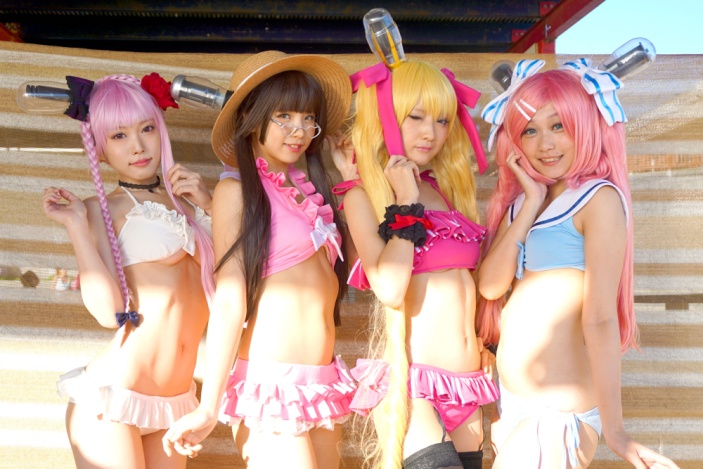 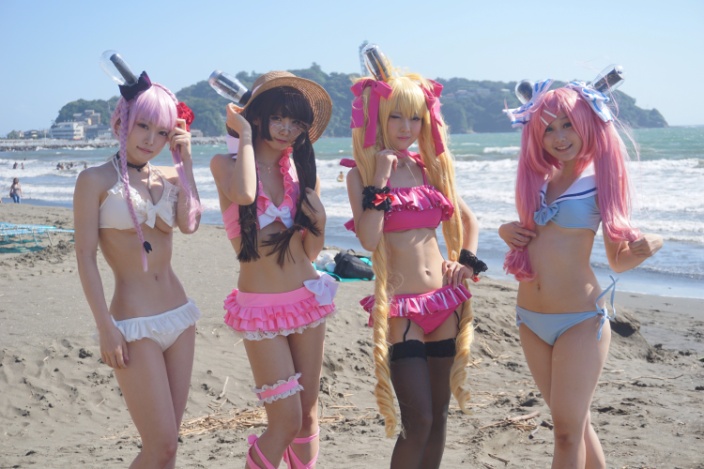 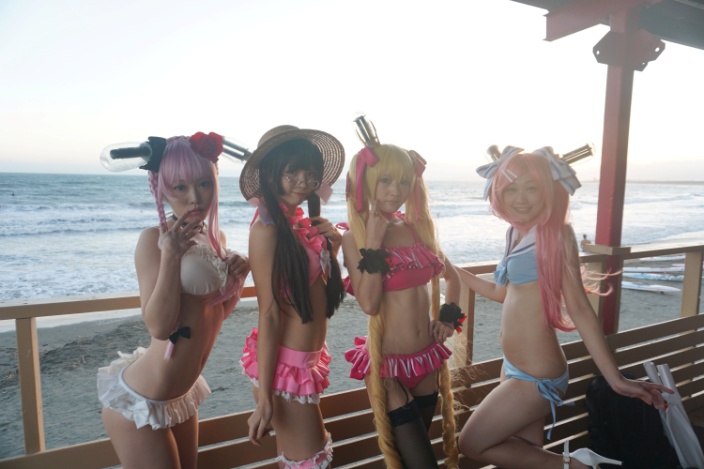 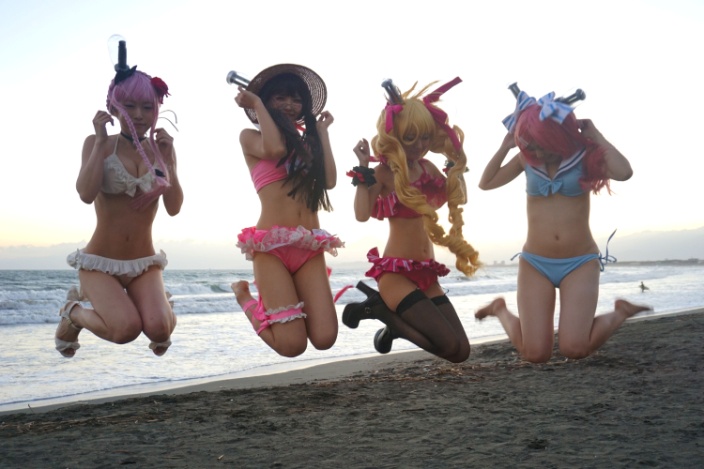 ■夏限定のドール「遊泳型ブロッサム」登場イベントのお知らせ特別なドールが出現するピックアップガチャイベント「管虹祭」に★4遊泳型ブロッサムが登場！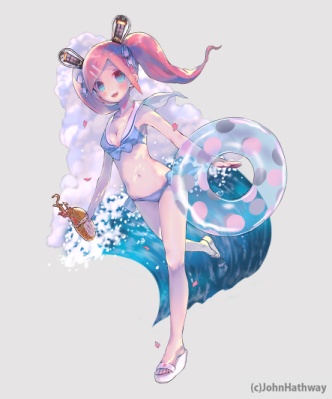 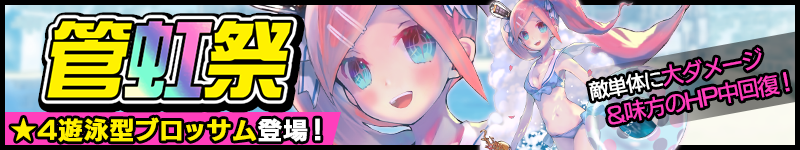 遊泳型ブロッサム固有超能力：ドレイングラビティ超能力詳細：敵単体に大ダメージ＆味方のHP中回復◯登場イベント詳細イベント名：管虹祭【遊泳型ブロッサム】出現！開催期間：8/30(火)メンテナンス後～9/5(月)13:59までこのイベントでは以下のドールも出現します。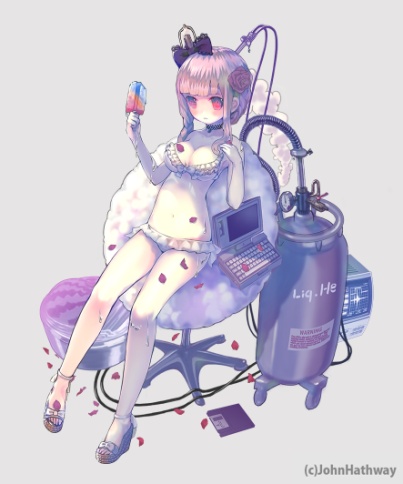 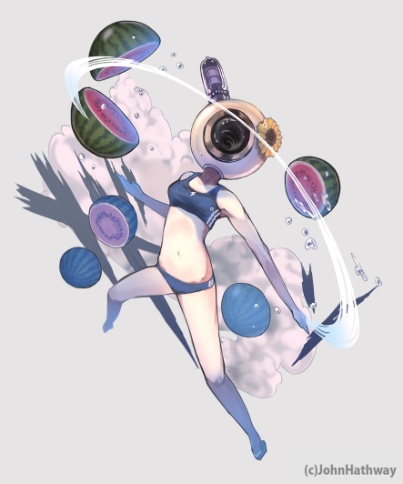 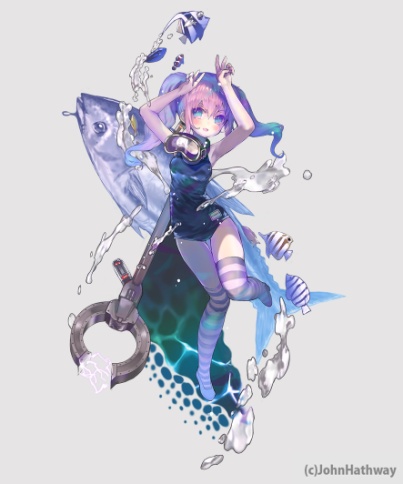 遊泳型ユニ　               遊泳型Ωドール　                 アイラ11連ガチャは「初回30％OFF」とお得なキャンペーンも行います。同時に以下のゲーム内イベントを開催いたします。突発クエスト「カレン教官のBoot Camp」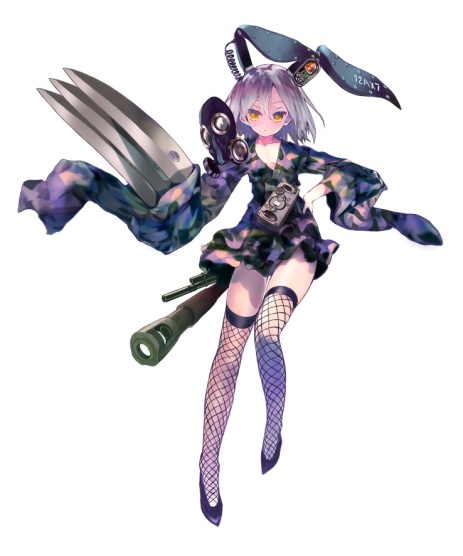 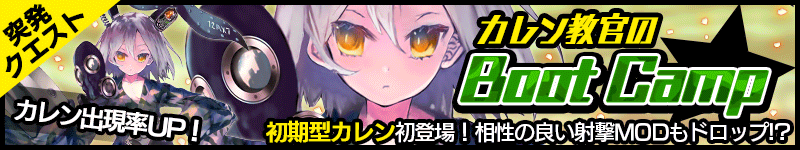 開催期間：8月30日(火)メンテナンス後～9月5日(月)13:59まで◯イベント詳細★3ドール・初期型カレンが初登場。難易度が高いクエストほど高確率でドロップします。また、カレンと相性の良い★4射撃MOD「セブンウェイショット」もドロップします。★3カレンはこの夏のイベントで獲得した「★4遊泳型カレン」の限界突破にもご利用いただけます。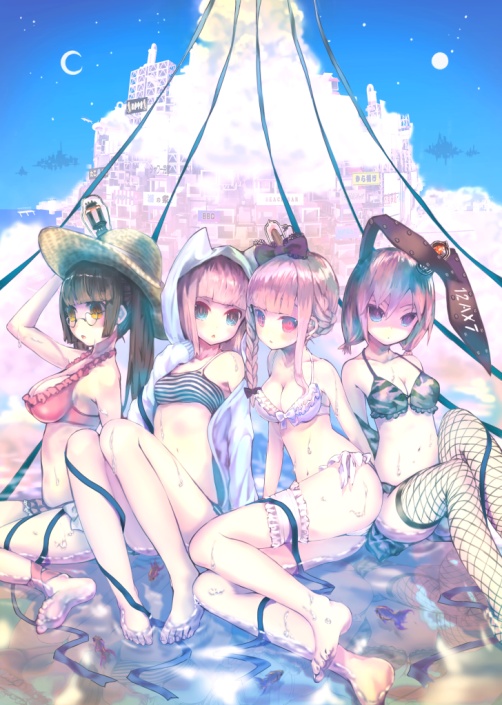 『真空管ドールズ』公式WEB→http://www.shinkukandolls.jp■『真空管ドールズ』とは新進気鋭の“科学者兼アーティストJohnHathway(ジョンハサウェイ)のアート作品群を原作としたスマートフォン向け新体験型ゲームアプリ『真空管ドールズ』は、反重力の科学が発展した立体浮遊都市である「アキバスペクトラム」を舞台に、その科学力を象徴するドール型ロボット「真空管ドール」たちと主人公であるプレイヤーとの濃厚なドラマを体験できるドール型ロボット改造シミュレーションゲームです。←夏限定キービジュアル■9月10日(土)屋外プール撮影会in横浜プールセンターにてコラボ撮影会の開催詳細はこちら→http://www.18pro.co.jp/sche/1471618869.html「真空管ドールズ」とコラボした屋外プール撮影会を9月10日(土)横浜プールセンターにて開催いたします。◯出演コスプレイヤー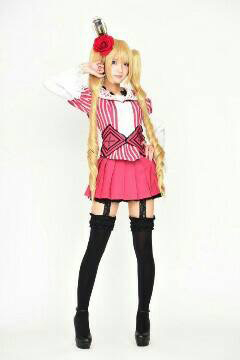 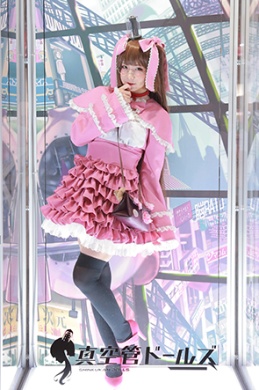 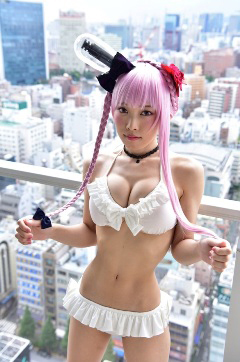 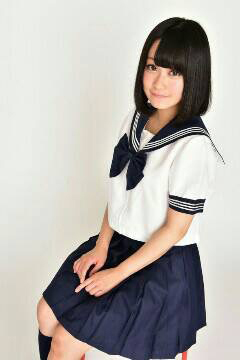 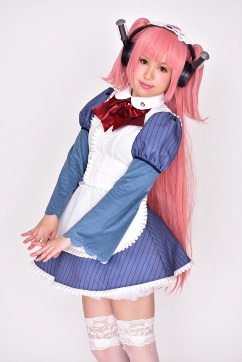 火将ロシエル　      えなこ　       山吹りょう　     小鳥遊紗　      時田さおり◯衣装火将ロシエル→衣装（アリシア）：1部(通常衣装)・2部＆3部(遊泳型衣装)えなこ→衣装（高槻姫）：1部(通常衣装)・2部＆3部(遊泳型衣装)山吹りょう→衣装：1～3部遊泳型ユニ水着衣装小島遊紗→衣装：1～3部遊泳型ブロッサム水着衣装時田さおり→衣装：1～3部マリー通常衣装◯タイムスケジュール第1部 10:00～11:20 横浜プールセンター第2部 11:50～13:10 横浜プールセンター第3部 14:20～15:40 横浜プールセンター◯参加申し込み方法・事前予約申し込み下記URLよりお申込みいただけます。https://ticketpay.jp/booking/?event_id=5218・当日受付方法開催日当日、当日受付まで直接お越しいただき、参加料金をお支払いいただきます。参加申し込みについてのお問い合わせは03-6427-7765(平日11:00～18:30 ※土日祝はつながりません)までお願いいたします。◯会場案内横浜プールセンター　〒235-0008　磯子区原町14-1http://www.yspc.or.jp/yokohama_p_ysa/category/map.html【タイトル概要】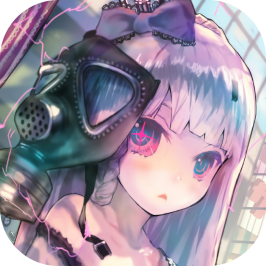 ゲームタイトル	：真空管ドールズ(読み：しんくうかんどーるず)ジャンル	：ドール型ロボット改造シミュレーションメーカー	：ソニー・ミュージックエンタテインメント配信日(予定)	：Android　Google Playにて配信中iOS App Storeにて配信中価格		：無料(アプリ内課金あり)                             「真空管ドールズ」対応機種	：Android4.4以上、iOS8.0以上(タブレット含む)　　　　　アプリアイコンコピーライト	：©Sony Music Entertainment(Japan) Inc.公式WEB		：http://www.shinkukandolls.jp公式Twitter	：@shinkukandolls公式ニコニコ生放送チャンネル(隔週木曜日生放送)：http://ch.nicovideo.jp/shinkukandolls※記載されている会社名及び製品名は、各社の登録商標または商標です。パーツ名、技名、画面は開発中のもので、実際とは異なる場合がございます。